令和４年度地域活動栄養士研修事業実施要領趣旨：地域包括ケアシステムの推進のため、多職種連携が進みつつあります。食に携わる職種との連携を深めるために、歯科の分野の先生方に口腔の状況や口腔ケア等を学び、食べる機能の知識を深めより良い連携を構築することを目的に、本研修会を開催する。期日：令和4年11月26日（土）13：50〜17：15（13：30〜入室）場所：ピーズスクエア　〒901-2101　浦添市西原２丁目４−１号 4階会議室E４．参加者：リモートでの参加５．対象：地域活動栄養士、市町村栄養士、給食施設等に従事している栄養士          市町村地域において栄養改善事業に関わっている栄養士等　　　　　食物アレルギー関係業務に携わる栄養士６．実施機関：沖縄県保健医療部健康長寿課　　　　　　　公益社団法人　沖縄県栄養士会７．研修内容：13:30〜入室13:50 会長挨拶　　　14:00〜15:00 「歯科医師の立場からおいしく食べることへの関わり」について　講師　那覇市口腔保健支援センター　歯科医師　嘉手納先生　　　15:00〜15:05　休憩　　　15:05〜16:05「ライフステージごとの食支援」について　講師　沖縄協同病院　歯科衛生士　仲程尚子先生　　　16:05〜16:10　休憩　　　16:10〜17:10「食べたいを叶えるために〜歯科とともにできること〜」（録画配信）　講師　長崎県医師会　保健福祉センター　管理栄養士　古川美和先生　　                                    　　　　連絡先：（公社）沖縄県栄養士会　　　　                                        〒901−1105 南風原町新川272-19                                                  TEL：098−888−5311 FAX：098−888−5321　　　　　　                                     E-mail：eiyou47@heart.ocn.ne.jp地域活動栄養士研修会　参加申し込み【参加申し込み先】（公社）沖縄県栄養士会申込期限　令和4年11月19日（土）　　＊リモートのみの参加となりますので、必ずE-mailアドレスをご記入ください。　　　ご記入頂いたE-mailアドレス宛にZoomミーティングURL・ID・パスコードをお送りします。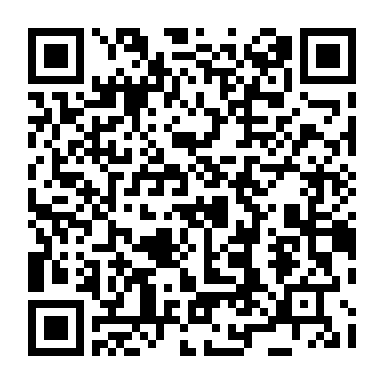 スマートフォンからはこちら⇒連絡先：（公社）沖縄県栄養士会　　　　                                        〒901−1105 南風原町新川272-19                                                  TEL：098−888−5311 FAX：098−888−5321　　　　　　                                     E-mail：eiyou47@heart.ocn.ne.jp